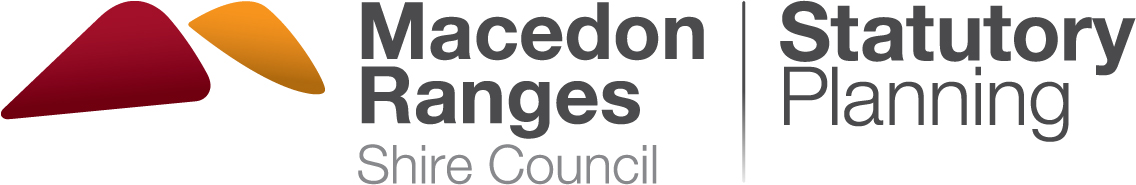 T: (03) 5422 0333 | mrsc.vic.gov.au | ABN 42 686 389 537 | All fees are inclusive of GST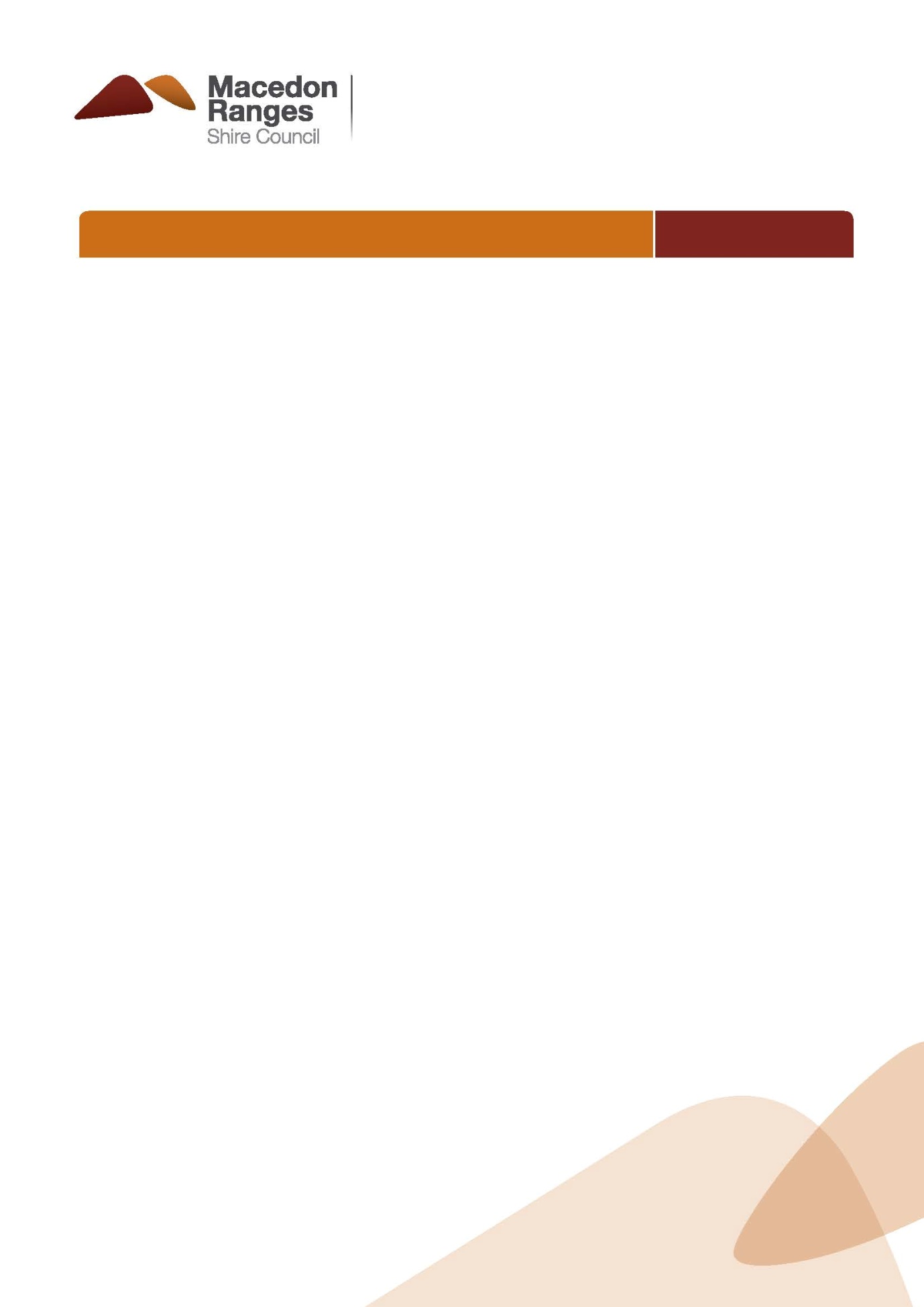 Application to Extend a Planning Permit	      Fees below	Use this form to apply for an extension to the expiry date of an existing Planning Permit. For assistance completing this form, call Statutory Planning on (03) 5421 9699.Privacy Collection Notice Macedon Ranges Shire Council is committed to protecting your privacy. The personal information you provide on this form is being collected for the primary purpose of assessing your planning application.Where required, the personal information being collected will be provided to any persons who wish to inspect your application prior to a decision being made, and to Council staff and external agencies involved in the planning process, in accordance with the Planning and Environment Act 1987.  If your application contains personal information of any other parties you must gain their consent to include their personal information in your application and provide them with a copy of this notice.Your personal information will not be disclosed to any other external party without your consent, unless required or authorised by law. If you wish to gain access to, or alter, any personal information you have supplied on this form, contact us on (03) 5422 0333. You can access Council’s Privacy Policy at mrsc.vic.gov.au/privacyEMAIL: Send completed form to mrsc@mrsc.vic.gov.au IN PERSON: Bring completed form to one of our service centres and pay with cash, cheque/money order, EFTPOS or credit card (Mastercard/VISA).POST: Mail completed form to:Macedon Ranges Shire Council, PO BOX 151, KYNETON VIC 3444Complete the attached credit card payment authorisation or pay over the phone. PHONE: Submit your form by one of the above methods and call (03) 5422 0333 to pay by credit card over the phone.Applicant DetailsApplicant DetailsApplicant DetailsApplicant DetailsName:Organisation:Phone:Email:Address:Contact Person (if different from applicant)Contact Person (if different from applicant)Contact Person (if different from applicant)Contact Person (if different from applicant)Name:Organisation:Phone:Email:Address:Owner (if different from applicant)Owner (if different from applicant)Owner (if different from applicant)Owner (if different from applicant)Name:Organisation:Phone:Email:Address:Office Use OnlyOffice Use OnlyOffice Use OnlyOffice Use OnlyOffice Use Only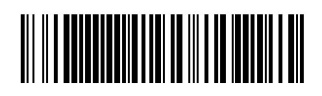 AP PP/STATPReceipt no:Date:AP PP/STATPReceived by:Paid:$FEESFEESFEESFirst Request $356Second Request $710Third Request $918Credit card payment authorisation   (see next page for alternative payment options)Credit card payment authorisation   (see next page for alternative payment options)Credit card payment authorisation   (see next page for alternative payment options)Credit card payment authorisation   (see next page for alternative payment options)Credit card payment authorisation   (see next page for alternative payment options)Credit card payment authorisation   (see next page for alternative payment options)Credit card payment authorisation   (see next page for alternative payment options)Credit card payment authorisation   (see next page for alternative payment options)Credit card payment authorisation   (see next page for alternative payment options)Credit card payment authorisation   (see next page for alternative payment options)Credit card payment authorisation   (see next page for alternative payment options)Credit card payment authorisation   (see next page for alternative payment options)Credit card payment authorisation   (see next page for alternative payment options)Credit card payment authorisation   (see next page for alternative payment options)Credit card payment authorisation   (see next page for alternative payment options)Credit card payment authorisation   (see next page for alternative payment options)Credit card payment authorisation   (see next page for alternative payment options)MastercardVisaVisaVisaVisaI authorise you to charge the following amount to my credit card: $     I authorise you to charge the following amount to my credit card: $     I authorise you to charge the following amount to my credit card: $     I authorise you to charge the following amount to my credit card: $     I authorise you to charge the following amount to my credit card: $     I authorise you to charge the following amount to my credit card: $     I authorise you to charge the following amount to my credit card: $     I authorise you to charge the following amount to my credit card: $     I authorise you to charge the following amount to my credit card: $     I authorise you to charge the following amount to my credit card: $     I authorise you to charge the following amount to my credit card: $     I authorise you to charge the following amount to my credit card: $     I authorise you to charge the following amount to my credit card: $     I authorise you to charge the following amount to my credit card: $     I authorise you to charge the following amount to my credit card: $     I authorise you to charge the following amount to my credit card: $     I authorise you to charge the following amount to my credit card: $     Name on card:Credit card number:Expiry date (MM/YY):Signature:Signature:Signature:Signature:Application DetailsApplication DetailsApplication DetailsApplication DetailsApplication DetailsApplication DetailsAddress of the land:Address of the land:Address of the land:Permit number: Permit number: PLN/Why is an extension required?Why is an extension required?Why is an extension required?What is the anticipated timeframe for works to commence?What is the anticipated timeframe for works to commence?What is the anticipated timeframe for works to commence?Declaration (must be completed)Declaration (must be completed)Declaration (must be completed)Declaration (must be completed)Declaration (must be completed)Declaration (must be completed)I declare that I am the applicant, and that all the information in this application is true and correct.I declare that I am the applicant, and that all the information in this application is true and correct.I declare that I am the applicant, and that all the information in this application is true and correct.I declare that I am the applicant, and that all the information in this application is true and correct.I declare that I am the applicant, and that all the information in this application is true and correct.I declare that I am the applicant, and that all the information in this application is true and correct.Signature:Date:Note: If you are not the owner or occupier of the land this application MUST be accompanied by a copy of the owner’s written consent for you to make this application.Note: If you are not the owner or occupier of the land this application MUST be accompanied by a copy of the owner’s written consent for you to make this application.Note: If you are not the owner or occupier of the land this application MUST be accompanied by a copy of the owner’s written consent for you to make this application.Note: If you are not the owner or occupier of the land this application MUST be accompanied by a copy of the owner’s written consent for you to make this application.Note: If you are not the owner or occupier of the land this application MUST be accompanied by a copy of the owner’s written consent for you to make this application.Note: If you are not the owner or occupier of the land this application MUST be accompanied by a copy of the owner’s written consent for you to make this application.HOW TO SUBMIT AND PAY